و امّا سؤالک انّ النّفوس کلّها لها حيات ابديّة اعلم…حضرت عبدالبهاءOriginal English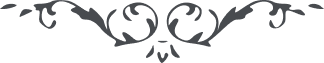 ١٥٩ و امّا سؤالک انّ النّفوس کلّها لها حيات ابديّة اعلم انّ الحيات الأبديّة لنفوس نفخ فيهم روح الحيات من اللّه و ماعداهم اموات غير احيآء کما صرح به المسيح فی نصوص الأنجيل و کلّ من فتح اللّه بصيرته يری النّفوس فی مقاماتهم بعد الأنفکاک عن الأجسام انّهم احياء عند ربّهم يرزقون و يرون الأرواح الميّتة فی غمرات الهلاک يخوضون. ثمّ اعلم انّ النّفوس کلّها مخلوقة علی فطرة اللّه و کلّها طيّبة عند ولادتها ولکن من بعد تختلف بما تکتسب من الفضائل و الرّذائل مع ذلک الموجودات لها مراتب فی الوجود من حيث الأيجاد لأنّ الأستعدادات متفاوتة ولکن کلّها طيبّة طاهرة ثمّ تتدنّس من بعد ذلک. ولو انّ مراتب الوجود متفاوتة ولکن کلّها خير انظر الی الهيکل الأنسان و اعضائه و اجزائه منها بصر و منها سمع و منها شمّ و منها ذوق و منها يد و اظافر مع التّفاوت بين الأجزاء کلّها ممدوحة فی حدّ ذاتها الّا اذا سقط احدهما عند ذلک يحتاج الی العلاج و اذا ما اغنی الدّوآء يجب قطع ذلک العضو من الأعضآء * 